Formulaire d’inscription au CC cant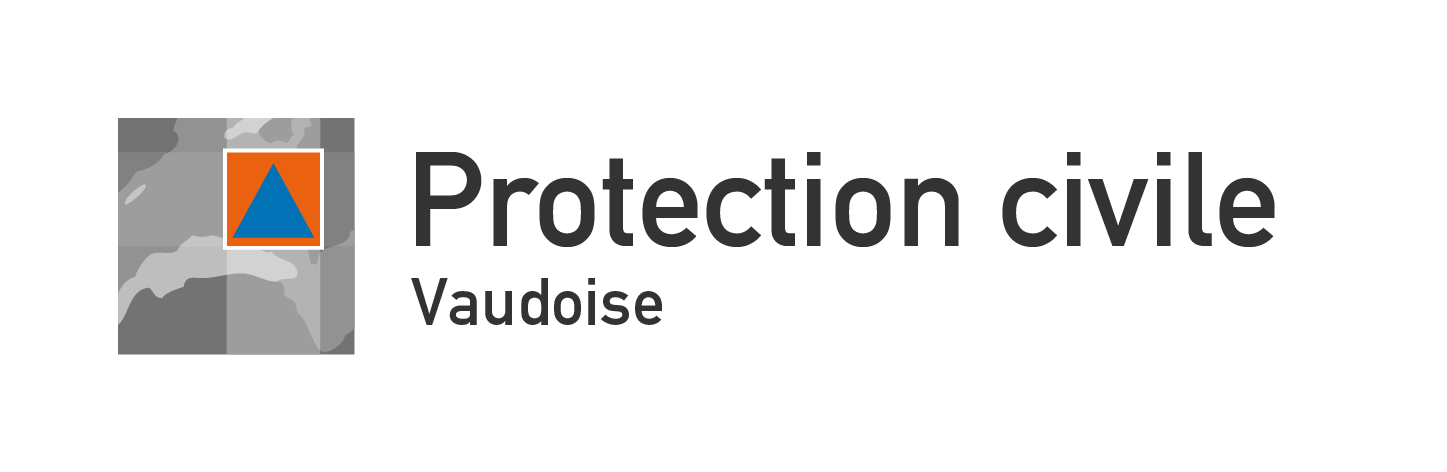 Cours de cadre cantonal vaudois1 formulaire par personneS’inscrit pour le(s) thème(s) suivant(s)Délai de retour: selon o	en ligne sur: https://protectioncivile-vd.ch/mon-cours Une copie reste à l’astreint et à l‘ORPC	nom d’utilisateur et mot de passe: coursORPCGradeFonctionIncorporationNomPrénomN° AVSModule-  Module -  Module -  Module -  Date et signature participantDate et signature cdt ORPC